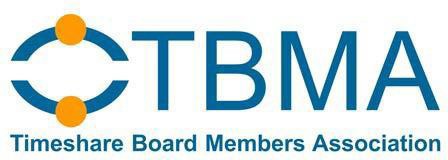 AGENDATBMA ORLANDO 2018 CONFERENCE ORLANDO, FLORIDA May 20-22, 2018STRATEGIES FOR SUCCESSAgenda Subject to ChangeSunday 5/20/1812:00 noon - 4:30 pm Registration  	------------------------------	2:00 pm - 3:30 pm Breakout Session OneBoard Member Workshop Meet with your Board Member peers, build your network, and discuss key issues and prioritiesHosted by Phil Hixson - Stoneridge ResortPaula DiPaola - Magic Tree Resort------------------------------2:00 pm - 3:30 pm Breakout Session TwoResort Manager WorkshopMeet with your Resort Manager peers, build your network, and discuss key issues and prioritiesHosted by Michael DiPaola - Sea Club IV Resort------------------------------3:30 pm - 4:45 pmWelcome ReceptionTabletop networking with our industry professionals Wine, Cheese, Fruit, & Crackers------------------------------4:45 pm - 5:00 pmOpening Remarks – Strategies for SuccessThe future of your resort begins with a defined vision for success, and avoidance of the pitfallsShep Altshuler - TBMA------------------------------Sunday 5/20/18 (continued)5:00 pm – 5:30 pm Session 1 - Challenges & Solutions An interactive discussion: "Real Results” – Reasons to carry on and overcome challenges Moderator: Pam Cordell - National Hospitality GroupLarry Allen - Marina Bay ResortCarol Simpson - Yachtsman Resort-----------------------------5:30 pm – 6:15 pmSession 2 - Analyzing Your Resort’s PerformanceCompare your resort’s statistics to industry trends Lena Combs - WithumMichael Scallan -Tropic Sun TowersFran Korwek - Sandy Square Resort-----------------------------6:15 pm - 6:45 pmSession 3 - ADA Q&ASuzanne Thomas - Pacific ADA Center-----------------------------6:45 pm - 7:15 pmSession 4 - ADA - Service Animal Demonstration  Dave Heine - Timeshare Escrow & Title-----------------------------7:15 pm - 8:30 pmDinner, Networking & Social TimeCash Bar------------------------------Monday 5/21/188:00 am - 8:30 am Continental Breakfast------------------------------8:30 am - 9:00 am Session 5 - Reserves & Maintenance Planning, and Resetting the Clock  Long-term fiscal strategies for legacy resorts Gary Porter - Facilities Advisors International ------------------------------9:00 am – 9:50 amSession 6 - Risk Management Planning Safeguarding your resort from extreme losses Scott McGinness, Terry Ford - Gregory & AppelChad Dorsey -  Brown & Brown----------------------------Monday 5/21/18 (continued)9:50 am - 10:20 amSession 7 - State of the IndustryA high-level report on the shared ownership industry. 	Howard Nusbaum - ARDA ------------------------------10:20 am - 10:50 amBreak------------------------------10:50 am - 11:20 amSession 8 - Emerging Technology Improving the guest experienceBob Ackerman - RNS Timeshare Management ----------------------------11:20 am - 11:50 amSession 9 - Digital Interior Design and Tech Trends A Whole New PerspectiveCam Abascal - HRDSarah Crawford - HRD----------------------------11:50 am - 12:15 pmSession 10 - Interactive Networking-----------------------------12:15 pm - 1:30 pmWorking/Interactive LunchSession 11 - Risk: IS A Road Worth Traveling Craig Huntington  --------------------------1:30 pm – 1:50 pm Session 12 -  Dynamic Changes at WyndhamA new business modelRichard Scinta - Wyndham Vacation Ownership Peter Gianini -  Wyndham Vacation Ownership --------------------------1:50 pm – 2:45 pmSession 13 - Emerging Resale Programs and Exit Strategies Effective alternatives for resorts and owners   Ryan Beachum - HelloVacayGary Prado - RedWeekJoe Takacs - TheMVPService------------------------------Monday 5/21/18 (continued)2:45 pm – 3:15 pmSession 14 - Tenants in Common and Sunset ClausesWhat to expect and how to navigate the new legislationKevin Mattoni - Cunningham Family of CompaniesJoseph Seagle - Close My Timeshare ------------------------------3:15 pm - 3:30 pm Break------------------------------3:30 pm - 4:15 pmSession 15 - Title and Legal Issues Get up-to-speed to avoid costly pitfalls and delays 	Alana Wittig - Fidelity National TimeshareLeon Basye - Vacation Partner ServicesDave Heine - Timeshare Escrow & Title-----------------------------4:15 pm - 5:00 pmSession 16 - Adapting to Change A big picture view of the timeshare environment and tactics for adapting to changes in travel and lodgingScott MacGregor - ARCJeff Weir - TBMA/TST-----------------------------5:00 pm - 5:45 pm Session 17 - Evaluating the Potential of Your Resort Factors that can ultimately make or break your resortMelanie Gring - Global ConnectionsAlex Krakovsky - Lemonjuice Capital-----------------------------5:45 pm - 8:00 pmDinner, Networking & Social TimeCash BarTuesday 5/22/188:00 am - 9:00 am Continental Breakfast	------------------------------	9:00 am - 9:50 am  Session 18 – Maximizing Your Funding & Billing OptionsCraig Huntington - Alliance Association Bank Stacy Dyer -  Alliance Association Bank-----------------------------Tuesday 5/22/18 (continued)9:50 am - 10:15 amSession 19 - Collections that WorkAdvice from our collections pros that will improve your revenue pictureLisa Weiler - Source RM------------------------------10:15 am - 10:30 amBreak------------------------------10:30 am - 11:30 amSession 20 - Solutions for Diversification and Expansion Our exchange company experts provide specifics that can help your resort thrive  Tim McLaughlin - RCILaurie Hansen - Interval InternationalMichelle Caron - DAECorina Violette - RTX ------------------------------11:30 am - 12:00 noonSession 21 - Setting Priorities for Your BoardIdentify and address top prioritiesModerator:  Phil Hixson - Stoneridge Resort------------------------------12:00 noon - 1:00 pmSession 22 - Working/Networking LunchCommunications:  Launching an Intranet Critical communications between your resort, owners, and guestsDennis DiTinno - Liberte Management ------------------------------1:00 pm - 1:45 pmWrap-Up/Prize DrawingsShep Altshuler - TBMA------------------------------1:45 pm - 2:45 pmPost Meeting: Informal Networking/Reconnect with Contacts*******************